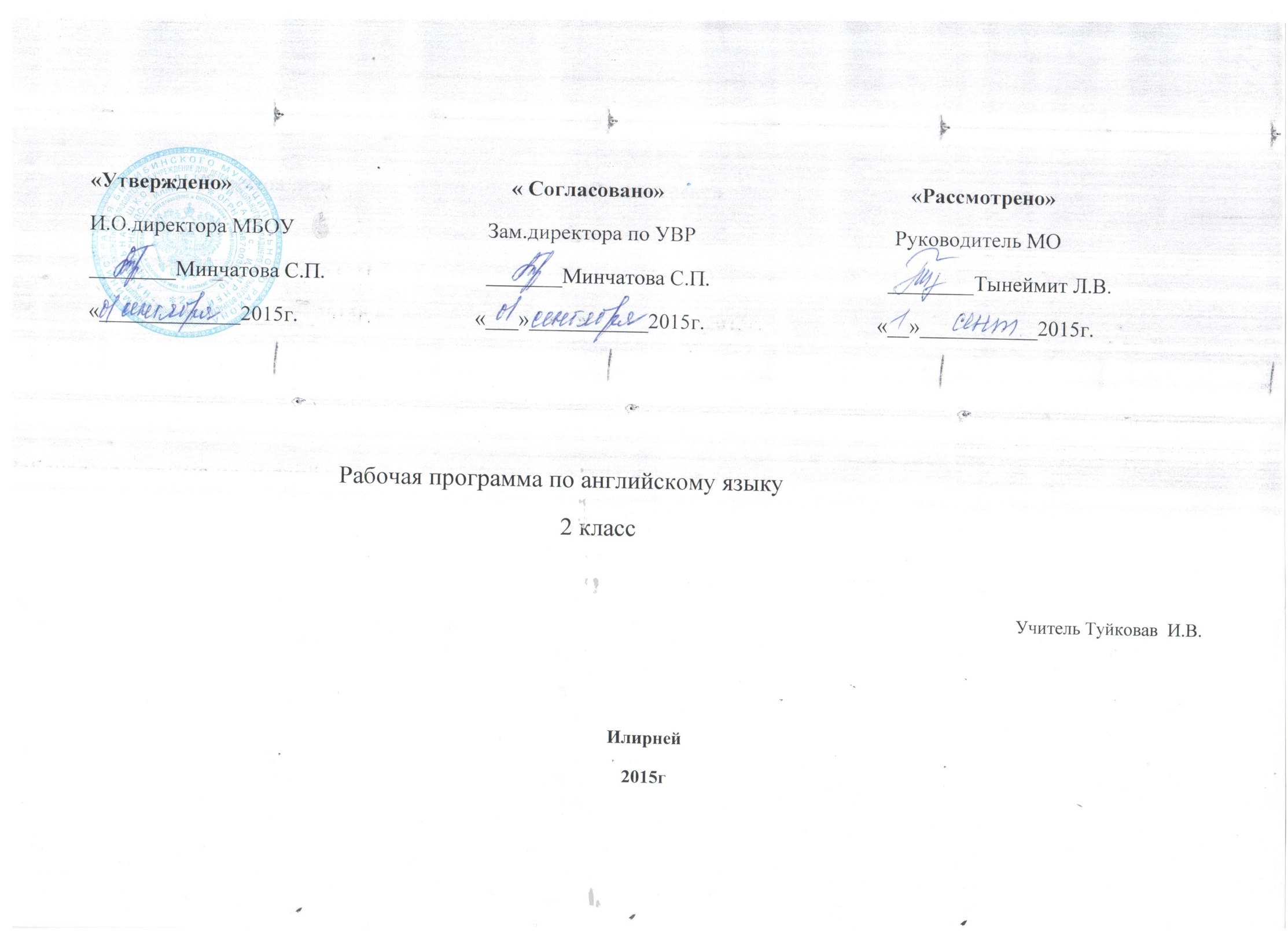 Пояснительная записка        Рабочая программа по английскому языку составлена  в соответствии с:федеральным  государственным образовательным стандартом начального общего образования, утверждённым приказом Минобразования России от 6 октября 2009 г № 373;требованиями к результатам освоения основной образовательной программы  по английскому языку;программой формирований универсальных учебных действий;авторской программой курса «Английский с удовольствием» М.З.Биболетовой и др.    Предлагаемый начальный курс английского языка имеет цель:комплексное решение задач, стоящих перед предметом «иностранный язык», а именно формирование иноязычной коммуникативной компетенции учащихся, понимаемой как их способность и готовность общаться на английском языке в пределах, определенных компонентом  ФГОС по иностранным языкам и примерной программой.Эта цель подразумевает решение следующих задач: • развитие коммуникативных умений учащихся в говорении, чтении, понимании на слух и письме на английском языке; • развитие и образование учащихся средствами английского языка, а именно:  а) осознание ими явлений действительности, происходящих в англоговорящих странах, через знания о культуре, истории и традициях этих стран; б) осознание роли родного языка и родной культуры в сравнении с культурой других народов; в) понимание важности изучения английского языка как средства достижения взаимопонимания между людьми; г) развитие их познавательных способностей, интереса к учению. Место предмета в базисном учебном плане.            Предмет входит в образовательную область Филология.Согласно базисному (образовательному) плану образовательных учреждений РФ всего на изучение английского языка в начальной школе отводится 2ч в неделю в 2 классе. Программа рассчитана на 68 ч (34 учебные недели).реализуемой авторской программы. Содержание  УМК “Enjoy English” было совершенствовано  с целью реализации направлений модернизации образования, заложенных в ФГОС, а именно:важности формирования универсальных учебных действий (УУД)концепции духовно-нравственного воспитания (формирования системы ценностей)формулирование результатов образования по предмету на трех уровнях: личностном, метапредметном и предметном, тем самым подчеркивая наличие личностного смысла в получаемом образовании, межпредметных связей и предметных компетенций.  Планируемые результаты изучения учебного предмета«иностранный язык» Личностными результатами изучения иностранного языка в начальной школе являются:общее представление о мире как о многоязычном и поликультурном сообществе;осознание языка, в том числе иностранного, как основного средства общения между людьми;знакомство с миром зарубежных сверстников с использованием средств изучаемого иностранного языка (через детский фольклор, некоторые образцы детской художественной литературы, традиции)[4].Под метапредметными результатами освоения учебного предмета понимаются способы деятельности, применимые как в рамках образовательного процесса, так и при решении проблем в реальных жизненных ситуациях, освоенные обучающимися на базе одного, нескольких или всех учебных предметов, которые включают в себя:[5].а) освоение учащимися универсальных учебных действий (познавательных, регулятивных, коммуникативных), обеспечивающих овладение ключевыми компетенциями,составляющими основу умения учиться;
б) освоение учащимися межпредметных понятий.Метапредметными результатами изучения иностранного языка в начальной школе являются:развитие умения взаимодействовать с окружающими, выполняя разные роли в пределах речевых потребностей и возможностей младшего школьника;развитие коммуникативных способностей школьника, умения выбирать адекватные языковые и речевые средства для успешного решения элементарной коммуникативной задачи; расширение общего лингвистического кругозора младшего школьника;  развитие познавательной, эмоциональной и волевой сфер младшего школьника;      формирование мотивации к изучению иностранного языка; овладение умением координированной работы с разными компонентами учебно- методического комплекта (учебником, аудиодиском, рабочей тетрадью, справочными атериалами и т.д.). В области познавательных УУД обучающийся научится: ориентироваться в учебной книге и других книгах комплекта, умение находить нужную информацию и использовать ее в поставленных целях; работать с разными видами подачи информации (таблицы, текст, иллюстрации, схемы в доступном данному возрасту виде); работать с текстом (прогнозировать содержание по заголовку, данным к тексту рисункам, списывать текст, выписывать отдельные слова и предложения и т. п.); сравнивать языковые явления (родного и иностранного языка) на уровне звуков, букв, слов, словосочетаний; действовать по образцу при выполнении упражнений.В области коммуникативных УУД обучающийся научится: начинать и завершать разговор, используя речевые клише; поддерживать беседу, задавая вопросы и переспрашивая;работать в  разных формах  учебной кооперации (работа в паре. группе) и проигрывать разные социальные роли;владеть элементарными средствами выражения чувств и эмоций.В области регулятивных УУД обучающийся научится:осуществлять  самонаблюдение, самоконтроль, самооценку в доступных младшему школьнику пределах;следовать намеченному плану в своем учебном труде.Предметные результаты освоения учебного предмета «Иностранный язык» формируются на основе  требований Федерального государственного стандарта НОО( нач.общ.образования)Предметные результаты2 классГоворениеУченик 2-го класса научится:-         участвовать в элементарном этикетном диалоге (знакомство, поздравление, благодарность, приветствие);-   расспрашивать собеседника, задавая простые вопросы (Что? Где? Когда?), и отвечать на них;-  кратко рассказывать о себе, своей семье, друге;-  составлять небольшие описания предмета, картинки (о природе, школе) по образцу;  Ученик  2-го класса получит возможность научиться:-решать элементарные коммуникативные задачи в пределах любой из сфер общения;-       составлять монологическое высказывание объемом 5 фраз (описание, сообщение, рассказ);-  решать коммуникативные задачи при помощи диалога объемом 3-4 реплики с каждой стороны;-  запросить информацию, поздороваться, извиниться, выразить одобрение/несогласие;-  задать вопрос, дать краткий ответ, выслушать собеседника, поддержать беседу. АудированиеУченик 2-го класса научится:-    понимать на слух речь учителя, одноклассников, основное содержание облегченных, доступных по объему текстов, с опорой на зрительную наглядность.Ученик 2-го класса получит возможность научиться:-  понимать развернутые тексты объемом 6-10 фраз.ЧтениеУченик 2-го класса научится:-       читать вслух, соблюдая правила произношения и соответствующую интонацию, доступные по объему тексты, построенные на изученном языковом материале;-      читать про себя, понимать основное содержание доступных по объему текстов, построенных на изученном материале, пользуясь в случае необходимости двуязычным словарем;-  овладевать основными правилами чтения и знаками транскрипции. Ученик 2-го класса получит возможность научиться:-   читать про себя и понимать текст, содержащий не более 2-3 незнакомых слов.ПисьмоУченик 2-го класса научится:-  списывать текст, вставляя в него пропущенные слова в соответствии с контекстом;-  записывать отдельные слова, предложения по модели;-  выписывать предложения из текста.Ученик 2-го класса получит возможность научиться:-  охарактеризовать сказочного героя в письменном виде;-  придумывать и записывать собственные предложения;-   составлять план устного высказывания.Языковые средства и навыки оперирования имиГрафика, каллиграфия, орфографияУченик 2-го класса научится:-      воспроизводить графически и каллиграфически корректно все буквы английского    алфавита  (полупечатное написание букв, буквосочетаний, слов);-  пользоваться английским алфавитом, знать последовательность букв в нем;-  отличать буквы от знаков транскрипции.Ученик 2-го класса получит возможность научиться:-  группировать слова в соответствии с изученными правилами чтения;- уточнять написание слова по словарюФонетическая сторона речиУченик 2-го класса научится:-   произносить все звуки английского алфавита;-   различать на слух звуки английского и русского алфавита; Ученик 2-го класса получит возможность научиться:-   соблюдать интонацию перечисления;-   читать изучаемые слова по транскрипции;-   грамотно в интонационном отношении оформлять различные типы предложений.Лексическая сторона речиУченик 2-го класса научится: -    узнавать в письменном и устном тексте изученные лексические единицы, в том числе словосочетания, в пределах тематики;-    употреблять в процессе общения активную лексику в соответствии с коммуникативной задачей;Ученик 2-го класса получит возможность научиться: -  узнавать простые словообразовательные элементы;-   опираться на языковую догадку в процессе чтения и аудирования (интернациональные и сложные слова).Грамматическая сторона речиУченик 2-го класса научится: -      употреблять речевые образцы с глаголами to have, to be, модальными и смысловыми глаголами в настоящем времени;-  употреблять правильный порядок слов в предложении;-  употреблять единственное и множественное число;Ученик 2-го класса получит возможность научиться:-     распознавать в тексте и дифференцировать слова по определенным признакам (существительные, прилагательные, модальные/смысловые глаголы).Тематическое планирование по английскому языку  2 классТематическое планирование по английскому языку  2 классТематическое планирование по английскому языку  2 классТематическое планирование по английскому языку  2 классТематическое планирование по английскому языку  2 классТематическое планирование по английскому языку  2 классТематическое планирование по английскому языку  2 классТематическое планирование по английскому языку  2 классТематическое планирование по английскому языку  2 классТематическое планирование по английскому языку  2 классТематическое планирование по английскому языку  2 классТематическое планирование по английскому языку  2 класс№Тема урокаКол-во  часовДатаДатаОсновные вопросы, рассматриваемые на урокеПланируемые результатыПланируемые результатыПланируемые результатыТребования к условиямТип урокаВиды контроля№Тема урокаКол-во  часовпланфактОсновные вопросы, рассматриваемые на урокепредметныеметапредметныеличностныеТребования к условиямТип урокаВиды контроля№1 Давайте познакомимся  81Введение темы. Буквы Aa, Bb.Воспринимать простые английские фразы на слух.развитие познавательной, эмоциональной и волевой сфер младшего школьника; формирование мотивации к изучению иностранного языка;общее представление о мире как о многоязычном и поликультурном сообществе;Аудиоприложение (CD, MP3)Демонстрационный   материалВводный2Как тебя зовут?Структура “Как тебя зовут?”Буквы Cc, Ddраспознавать и употреблять в речи основную коммуникативную фразуРазвитие коммуникативных способностей школьника, умениявыбирать адекватные языковые и речевые средства для успешного решенияэлементарной коммуникативной задачиосознание языка, в том числе иностранного, как основного средства общения между людьмиАудиоприложение (CD, MP3)демонстрационный   материалКомбинированныйТекущий 3В зоопарке. Буквы Ee, Ff.Глаголы движения.распознавать и употреблять в речи изученные в пределах тематики начальной школы глаголы движенияРазвитие коммуникативных способностей школьника, умениявыбирать адекватные языковые и речевые средства для успешного решенияэлементарной коммуникативной задачиОбщее представление о мире как о многоязычном и поликультурномсообществеАудиоприложение (CD, MP3)КомбинированныйТекущий4Песенка “Как тебя зовут?” Буквы Gg,Hh. узнавать простые словообразовательные элементыОвладение умением координированной работы с разнымикомпонентами учебно-методического комплектазнакомство с миром зарубежных сверстников с использованием средств изучаемого иностранного языка (через песенку)Аудиоприложение (CD, MP3)Демонстрационные тематические таблицыУрок с ТСОТекущий5Числительные 1-5. Буквы Ii, JjСчет 1-10Понимать и использовать в речи числительные Развитие коммуникативных способностей школьника, умениявыбирать адекватные языковые и речевые средства для успешного решенияэлементарной коммуникативной задачиОбщее представление о мире как о многоязычном и поликультурномсообществеДемонстрационные карточкиУрок закрепления ЗУНТекущий6Числительные 6-10. Буквы Kk, LlСчет 5-10Понимать и использовать в речи  числительныеразвитие умения взаимодействовать с окружающими, выполняя разные роли в пределах речевых потребностей и возможностей младшего школьникаОбщее представление о мире как о многоязычном и поликультурномсообществедемонстрационный   материалКомбинированныйТекущий7Мой номер телефона.Структура Какой у тебя номер телефона? Буквы Mm, Nnпользоваться английским алфавитом, употреблять структуру в речи.развитие умения взаимодействовать с окружающими, выполняя разные роли в пределах речевых потребностей и возможностей младшего школьникаосознание языка, в том числе иностранного, как основного средства общения между людьмиАудиоприложение (CD, MP3)КомбинированныйТекущий8Ты знаешь?Структура Сколько тебе лет? Буквы Oo, Ppпользоваться английским алфавитом, употреблять структуру в речи.расширение общего лингвистического кругозора младшего школьникаосознание языка, в том числе иностранного, как основного средства общения между людьмиАудиоприложение (CD, MP 3)демонстрационный   материал КомбинированныйТекущий№2 Мой школьный портфель89Введение темы. Буквы Qq, Rr. Введение лексики.распознавать и употреблять в речи изученные в пределах тематики начальной школы лексические единицыразвитие познавательной, эмоциональной и волевой сфер младшего школьника; формирование мотивации к изучению иностранного языкаЗнакомство с миром зарубежных сверстников с использованиемсредств изучаемого иностранного языкаАудиоприложение (CD, MP 3)демонстрационный   материал Вводный10Стихотворение “Что это?”Буквы Ss, Tt.Школьные принадлежности.оперировать в процессе общения активной лексикой в соответствии с коммуникативной задачейРазвитие умения взаимодействовать с окружающими, выполняяразные роли в пределах речевых потребностей и возможностей младшегошкольникаЗнакомство с миром зарубежных сверстников с использованиемсредств изучаемого иностранного языка, Аудиоприложение (CD, MP 3)ТренировочныйТекущий11Песня «Маленькие карандаши»Множественное число имен существительных. Буквы Uu,Vv.распознавать и употреблять в речи изученные существительные во множественном числерасширение общего лингвистического кругозора младшего школьникаОбщее представление о мире как о многоязычном и поликультурномсообществеАудиоприложение (CD, MP3)демонстрационный   материал Урок с ТСОТекущий12Картина для другаБуквы Ww,Xx.Введение лексики по теме.узнавать простые словообразовательные элементыРазвитие познавательной, эмоциональной и волевой сфер младшегошкольника; формирование мотивации к изучению иностранного языкаОбщее представление о мире как о многоязычном и поликультурномсообществеАудиоприложение (CD, MP3)КомбинированныйТекущий13Школьный циркБуквы Yy,Z Структура «Можно  ли мне занять…?»Уметь пользоваться:основными коммуникативными типами речи: описанием,характеристикой (персонажей)Развитие коммуникативных способностей школьника, умениявыбирать адекватные языковые и речевые средства для успешного решенияэлементарной коммуникативной задачиОсознание языка, в том числе иностранного, как основного средстваобщения между людьмиАудиоприложение (CD, MP3)КомбинированныйТекущий14Перевернутый мирНавыки чтениячитать вслух небольшие тексты, построенные на изученном языковом материале, соблюдая правила чтения и соответствующую интонациюрасширение общего лингвистического кругозора младшего школьниказнакомство с миром зарубежных сверстников с использованием средств изучаемого иностранного языкаАудиоприложение (CD, MP3)КомбинированныйТекущий15Контрольная работа №1по теме АлфавитРазвитие умения контролировать и оценивать учебные действия в соответствии с поставленной задачей.КонтрольныйТематический16Обобщающее повторение.овладение умением координированной работы с разными компонентами учебно-методического комплектаВоспитание уважения к культуре народов англоязычных стран.демонстрационный   материалАудиоприложение (CD, MP3)Повторительно-обобщающийТекущий№3 Ты любишь цирк?717Введение темы. Введение лексикиЗнать новую лексику, Развитие развитие познавательной, эмоциональной и волевой сфер младшего школьника; формирование мотивации к изучению иностранного языкаЗнакомство с миром зарубежных сверстников с использованиемсредств изучаемого иностранного языка. Воспитание уважения к культуре народов англоязычных странАудиоприложение (CD, MP3)демонстрационный   материалВводный18Песенка «Какой твой любимый цвет?»Структура “Какой твой любимый цвет?”Уметь вести: диалог-расспрос (запрос информации и ответ на него), читать правильно слова с новым сочетаниемРазвитие умения взаимодействовать с окружающими, выполняяразные роли в пределах речевых потребностей и возможностей младшегошкольниказнакомство с миром зарубежных сверстников с использованием средств изучаемого иностранного языкаРабота в парах;Аудиоприложение (CD, MP3)Урок с ТСОТекущий19Волшебный зонтСтруктура «Какого цвета…?»Знать новую лексику, уметь составлять фразы с вопросом  «Какого цвета…?»Овладение умением координированной работы с разнымикомпонентами учебно-методического комплектаОбщее представление о мире как о многоязычном и поликультурномсообществеАудиоприложение (CD, MP3);демонстрационный   материалУрок с ТСОТекущий20Песенка “Мне нравятся бабочки” Активизация лексикиВоспринимать на слух и понимать: небольшие доступные тексты в аудиозаписи, построенные на изученном языковом материалеРазвитие познавательной, эмоциональной и волевой сфер младшегошкольника; формирование мотивации к изучению иностранного языкаосознание языка, в том числе иностранного, как основного средства общения между людьмиАудиоприложение (CD, MP3);Урок закрепления ЗУНТекущий21В цирке. Структура «Тебе нравится …?»уметь составлять фразы с вопросом  «Тебе нравится …?»развитие познавательной, эмоциональной и волевой сфер младшего школьника; формирование мотивации к изучению иностранного языказнакомство с миром зарубежных сверстников с использованием средств изучаемого иностранного языкаАудиоприложение (CD, MP3);демонстрационный   материалкомбинированныйТекущий22Контрольная работа № 2 (говорение) «В цирке»Развитие умения контролировать и оценивать учебные действия в соответствии с поставленной задачей.КонтрольныйТематический23Обобщающее повторение. Алфавит, цветаПонимать и использовать в речи  пройденный лексический материал, структуры, владеть техникой письма, пользоваться английским алфавитом, знать последовательность букв в немРазвитие коммуникативных способностей школьника, умениявыбирать адекватные языковые и речевые средства для успешного решенияэлементарной коммуникативной задачиОсознание языка, в том числе иностранного, как основного средстваобщения между людьмиДемонстрационные тематические таблицыПовторительно-обобщающийТекущий№4Мое домашнее животное824Введение темы. Введение лексикиузнавать простые словообразовательные элементы развитие познавательной, эмоциональной и волевой сфер младшего школьника; формирование мотивации к изучению иностранного языкаобщее представление о мире как о многоязычном и поликультурном сообществеАудиоприложение (CD, MP3)Вводный25Песенка “Я забочусь о животном”Активизация лексикивоспринимать на слух в аудиозаписи основное содержание небольших доступных текстов, построенных на изученном языковом материале.Расширение общего лингвистического кругозора младшегошкольникаЗнакомство с миром зарубежных сверстников с использованиемсредств изучаемого иностранного языкаАудиоприложение (CD, MP3);демонстрационный   материалУрок с ТСОТекущий26Любимые питомцыСтруктура "У меня есть…”Понимать и использовать в речи структуру «У меня есть …»развитие умения взаимодействовать с окружающими, выполняя разные роли в пределах речевых потребностей и возможностей младшего школьника;Осознание языка, в том числе иностранного, как основного средстваобщения между людьмиДемонстрационные тематические таблицыКомбинированныйТекущий27Введение лексики Структура «У тебя есть …?»Воспринимать на слух и понимать: небольшие доступные тексты в аудиозаписи, построенные на изученном языковом материалеРазвитие познавательной, эмоциональной и волевой сфер младшегошкольника; формирование мотивации к изучению иностранного языкаОбщее представление о мире как о многоязычном и поликультурномсообществеАудиоприложение (CD, MP3);демонстрационный   материалкомбинированныйТекущий28Потерянный питомецНавыки письмаписать с опорой на образец объявленияразвитие умения взаимодействовать с окружающими, выполняя разные роли в пределах речевых потребностей и возможностей младшего школьника;общее представление о мире как о многоязычном и поликультурном сообществеАудиоприложение (CD, MP3)тренировочныйТекущий29Песня «У меня есть маленький друг»Активизация лексикиотличать буквы от знаков транскрипции, распознавать случаи использования связующего «r» и соблюдать ихв речиразвитие умения взаимодействовать с окружающими, выполняя разные роли в пределах речевых потребностей и возможностей младшего школьника;знакомство с миром зарубежных сверстников с использованием средств изучаемого иностранного языкаАудиоприложение (CD, MP3);демонстрационный   материалУрок с ТСОТекущий30Перевернутый  мирНавыки чтениячитать вслух небольшие тексты, построенные на изученном языковом материале, соблюдая правила чтения и соответствующую интонациюРазвитие коммуникативных способностей школьника, умениявыбирать адекватные языковые и речевые средства для успешного решенияэлементарной коммуникативной задачиосознание языка, в том числе иностранного, как основного средства общения между людьмиАудиоприложение (CD, MP3)комбинированныйТекущий31Обобщающее повторение.Животные. группировать слова в соответствии с изученными правилами чтения, оперировать в процессе общения активной лексикой в соответствии с коммуникативной задачейРазвитие коммуникативных способностей школьника, умениявыбирать адекватные языковые и речевые средства для успешного решенияэлементарной коммуникативной задачиАудиоприложение (CD, MP3)демонстрационный   материалПовторительно-обобщающийТекущий№ 5 Рождество632Введение темы.Введение лекскираспознавать и употреблять в речи изученные в пределах тематики начальной школы лексические единицыразвитие познавательной, эмоциональной и волевой сфер младшего школьника; формирование мотивации к изучению иностранного языка элементарной коммуникативной задачиОбщее представление о мире как о многоязычном и поликультурномсообществеАудиоприложение (CD, MP3)Вводный33Песенка “Бубенцы звенят”Повторение структура «У меня есть…»Уметь читать:вслух небольшие тексты, построенные на изученном языковомматериале;Расширение общего лингвистического кругозора младшегошкольниказнакомство с миром зарубежных сверстников с использованием средств изучаемого иностранного языкаАудиоприложение (CD, MP3)Демонстрационные тематические таблицыУрок закрепления ЗУНТекущий34Рождественская историяНавыки чтенияУметь  использовать в речи лексические единицы, соотносить графический образ английского слова с его звуковым образомРазвитие коммуникативных способностей школьника, умениявыбирать адекватные языковые и речевые средства для успешного решенияэлементарной коммуникативной задачизнакомство с миром зарубежных сверстников с использованием средств изучаемого иностранного языкаАудиоприложение (CD, MP3)тренировочныйТекущий35Песенка «Мы желаем вам»Активизация лексикиприобщаться к культурным ценностям другого народа через произведения детского фольклораразвитие познавательной, эмоциональной и волевой сфер младшего школьника; формирование мотивации к изучению иностранного языказнакомство с миром зарубежных сверстников с использованием средств изучаемого иностранного языкаАудиоприложение (CD, MP3)Урок с ТСОТекущий36Рождественские подаркиСтруктура «Могу ли я …?»распознавать и употреблять в речи структуру «Могу ли я…?»расширение общего лингвистического кругозора младшего школьникаосознание языка, в том числе иностранного, как основного средства общения между людьмиДемонстрационные тематические таблицыТренировочныйТекущий37Я люблю Рождество.Написание поздравительных открыток. Игра.писать с опорой на образец поздравление с праздникомРазвитие коммуникативных способностей школьника, умениявыбирать адекватные языковые и речевые средства для успешного решенияэлементарной коммуникативной задачиОсознание языка, в том числе иностранного, как основного средстваобщения между людьмиДемонстрационные тематические таблицыКомбинированныйТекущий№ 6 Семья738Введение темы. Введение лексикиоперировать в процессе общения активной лексикой в соответствии с коммуникативной задачейразвитие познавательной, эмоциональной и волевой сфер младшего школьника; формирование мотивации к изучению иностранного языкаобщее представление о мире как о многоязычном и поликультурном сообществеДемонстрационные тематические таблицыАудиоприложение (CD, MP3)Вводный39Моя семьяСоставление текста о семье.составлять рассказ в письменной форме по плану/ключевым словам Расширение общего лингвистического кругозора младшегошкольникаОбщее представление о мире как о многоязычном и поликультурномсообществеДемонстрационные тематические таблицыКомбинированныйТекущий40Она умеет прыгатьСтруктура “Я (она, он) умеет…”Уметь вести: диалог-расспрос (запрос информации и ответ на него) Понимать и использовать в речи структуру  “Я (она, он) умеет…” Развитие коммуникативных способностей школьника, умениявыбирать адекватные языковые и речевые средства для успешного решенияэлементарной коммуникативной задачиОсознание языка, в том числе иностранного, как основного средстваобщения между людьмиДемонстрационные тематические таблицыТренировочныйТекущий41Кто что умеет?Активизация лексики. Уметь читать:вслух небольшие тексты, построенные на изученном языковомматериале;Овладение умением координированной работы с разнымикомпонентами учебно-методического комплектаОбщее представление о мире как о многоязычном и поликультурномсообществеДемонстрационные тематические таблицыКомбинированныйТекущий42Перевернутый мирНавыки чтениячитать вслух небольшие тексты, построенные на изученном языковом материале, соблюдая правила чтения и соответствующую интонацию.расширение общего лингвистического кругозора младшего школьниказнакомство с миром зарубежных сверстников с использованием средств изучаемого иностранного языкаАудиоприложение (CD, MP3)Урок закрепления ЗУНТекущий43Контрольная работа №3.(чтение) «Семья друга.»Развитие умения контролировать и оценивать учебные действия в соответствии с поставленной задачейАудиоприложение (CD, MP3)КонтрольныйТематический44Обобщающее повторение.Понимать и использовать в речи структуры, употреблять лексику по теме «Семья»Овладение умением координированной работы с разнымикомпонентами учебно-методического комплектаАудиоприложение (CD, MP3)Повторительно-обобщающийТекущий№ 7 Страна игрушек645Введение темы. Введение лексикиПонимать и использовать лексику для коммуникативного общениярасширение общего лингвистического кругозора младшегошкольникаобщее представление о мире как о многоязычном и поликультурномсообществеАудиоприложение (CD, MP3)Демонстрационные тематические таблицыВодный46Моя любимая игрушкаСтруктура «Какая твоя любимая игрушка?»Уметь использовать в речи новые  лексические единицыразвитие познавательной, эмоциональной и волевой сфер младшего школьника; формирование мотивации к изучению иностранного языкаобщее представление о мире как о многоязычном и поликультурномсообществеАудиоприложение (CD, MP3)тренировочныйТекущий47Волшебные подаркиВведение прилагательныхУметь пользоваться:основными коммуникативными типами речи: описанием,сообщением, рассказом, характерис тикой (персонажей)развитие коммуникативных способностей школьника, умения выбирать адекватные языковые и речевые средства для успешного решения элементарной коммуникативной задачиосознание языка, в том числе иностранного, как основного средства общения между людьмиДемонстрационные тематические таблицыкомбинированныйТекущий48Мир игрушекСтруктура “Я люблю делать…”Уметь использовать в речи лексические единицы, обслуживающие ситуации общения в пределах тематики начальной школы в соответствии с коммуникативной задачей;развитие коммуникативных способностей школьника, умения выбирать адекватные языковые и речевые средства для успешного решения элементарной коммуникативной задачиобщее представление о мире как о многоязычном и поликультурномсообществеДемонстрационные тематические таблицыТренировочныйТекущий49Перевернутый мирНавыки чтениячитать вслух небольшие тексты, построенные на изученном языковом материале, соблюдая правила чтения и соответст вующую интонациюовладение умением координированной работы с разнымикомпонентами учебно-методического комплектазнакомство с миром зарубежных сверстников с использованием средств изучаемого иностранного языкаАудиоприложение (CD, MP3)Урок с ТСОТекущий50Страна игрушекАктивизация лексикивести элементарный этикетный диалог в ограниченном круге типичных ситуаций общения; диалог-расспрос (вопрос — ответ) и диалог — побуждение к действиюразвитие коммуникативных способностей школьника, умения выбирать адекватные языковые и речевые средства для успешного решения элементарной коммуникативной задачиосознание языка, в том числе иностранного, как основного средства общения между людьмиАудиоприложение (CD, MP3)Демонстрационные тематические таблицыКомбинированныйТекущий№ 8 Где мышка?  …751Введение темы. Введение лексикиУметь использовать в речи новые  лексические единицы, уметь читать правильно слова с новым сочетаниемразвитие познавательной, эмоциональной и волевой сфер младшего школьника; формирование мотивации к изучению иностранного языкаобщее представление о мире как о многоязычном и поликультурномсообществеАудиоприложение (CD, MP3)Вводный52Мой домАктивизация лексикиПонимать и использовать в речи существительные овладение умением координированной работы с разнымикомпонентами учебно-методического комплектаобщее представление о мире как о многоязычном и поликультурномсообществеДемонстрационные тематические таблицыТренировочныйТекущий53Голодное приведениеПредлоги места: in, on, under, nearУметь распознавать  и употреблять предлоги местарасширение общего лингвистического кругозора младшего школьникаосознание языка, в том числе инос транного, как основного средстваобщения между людьмиДемонстрационные тематические таблицыКомбинированныйТекущий54Песенка “Где медведи?”Структура «Где …?»воспринимать на слух в аудиозаписи небольшой текст, построенный на изученном языковом материале, и полностью понимать содержащуюся в нем информациюразвитие познавательной, эмоциональной и волевой сфер младшего школьника; формирование мотивации к изучению иностранного языкаобщее представление о мире как о многоязычном и поликультурномсообществеАудиоприложение (CD, MP3)Урок с ТСОТекущий55Перевернутый мирНавыки чтениячитать вслух небольшие тексты, построенные на изученном языковом материале, соблюдая правила чтения и соответст вующую интонациюрасширение общего лингвистического кругозора младшего школьникаосознание языка, в том числе иностранного, как основного средства общения между людьмиАудиоприложение (CD, MP3)ТренировочныйТекущий56Обобщающее повторение.использовать контекстуальную и языковую догадку при восприятии на слух текстов, содержащих некоторые незнакомые слова.Распознавать и употреблять в речи изученные в пределах тематики начальной школы лексические единицыовладение умением координированной работы с разнымикомпонентами учебно-методического комплектаАудиоприложение (CD, MP3)Демонстрационные тематические таблицыПовторительно-обобщающийТекущий57Контрольная работа №4 ( аудирование) «Где находиться…?»Развитие умения контролировать и оценивать учебные действия в соответствии с поставленной задачей.Аудиоприложение (CD, MP3)КонтрольныйТематический№ 9 Мой завтрак658Введение темы. Введение лексики. Уметь вести: этикетные диалоги в типичных ситуациях общения; диалог-расспрос (запрос информации и ответ на него) развитие познавательной, эмоциональной и волевой сфер младшего школьника; формирование мотивации к изучению иностранного языкаобщее представление о мире как о многоязычном и поликультурномсообществеАудиоприложение (CD, MP3)Вводный59В кафеСтруктура «Хотели бы вы …?»Уметь распознавать и использовать структуру «Хотели бы вы …?»развитие познавательной, эмоциональной и волевой сфер младшегошкольника; формирование мотивации к изучению иностранного языказнакомство с миром зарубежных сверстников с использованиемсредств изучаемого иностранного языкаАудиоприложение (CD, MP3)Демонстрационные тематические таблицыКомбинированныйТекущий60Песенка «Тебе нравятся бананы?»Структура “Ты бы хотел…?”Уметь использовать в речи новые  лексические единицыразвитие коммуникативных способностей школьника, умениявыбирать адекватные языковые и речевые средства для успешного решенияэлементарной коммуникативной задачиобщее представление о мире как о многоязычном и поликультурномсообществеАудиоприложение (CD, MP3)Работа в парахУрок с ТСОТекущий61Очень большое яблокоАктивизация лексики. Введение новых глаголов.воспринимать на слух в аудиозаписи основное содержание небольших доступных текстов, построенных на изученном языковом материалеразвитие познавательной, эмоциональной и волевой сфер младшегошкольника; формирование мотивации к изучению иностранного языкаобщее представление о мире как о многоязычном и поликультурномсообществеАудиоприложение (CD, MP3)Демонстрационные тематические таблицыКомбинированныйТекущий62Мой ланчбоксСтруктура “Какая твоя любимая еда?”Уметь пользоваться:основными коммуникативными типами речи: описанием,сообщением, рассказомовладение умением координированной работы с разнымикомпонентами учебно-методического комплектаосознание языка, в том числе инос транного, как основного средстваобщения между людьмиАудиоприложение (CD, MP3)Демонстрационные тематические таблицыУрок закрепления ЗУНТекущий63 «Моя любимая еда». Перевернутый мир.Навыки чтения.читать разного типа короткие тексты- с целью извлечения конкретной информациирасширение общего лингвистического кругозора младшего школьникаобщее представление о мире как о многоязычном и поликультурномсообществеАудиоприложение (CD, MP3)ТренировочныйТекущий№ 10 На ферме764Введение темы. Введение лексики по темедогадываться о значении незнакомых слов по контекстурасширение общего лингвистического кругозора младшего школьникаобщее представление о мире как о многоязычном и поликультурномсообществеАудиоприложение (CD, MP3)Демонстрационные тематические таблицыВводный65Песенка «Что делает маленькая корова?»Введение новых глаголовУметь распознавать и использовать глаголыовладение умением координированной работы с разнымикомпонентами учебно-методического комплектаосознание языка, в том числе инос транного, как основного средстваобщения между людьмиАудиоприложение (CD, MP3)Урок с ТСОТекущий66На рыбалкеСтруктура «У меня есть …»Понимать и использовать в речи структуру «У меня есть …»развитие коммуникативных способностей школьника, умениявыбирать адекватные языковые и речевые средства для успешного решенияэлементарной коммуникативной задачиобщее представление о мире как о многоязычном и поликультурномсообществеАудиоприложение (CD, MP3)Демонстрационные тематические таблицыКомбинированныйТекущий67Большой улов МигеляАктивизация лексикичитать про себя и понимать основное содержание текстов, включающих как изученный языковой материал, так и отдельные новые слова; находить в тексте нужную информациюразвитие умения взаимодействовать с окружающими, выполняяразные роли в пределах речевых потребностей и возможностей младшегошкольникаобщее представление о мире как о многоязычном и поликультурномсообществеАудиоприложение (CD, MP3)Демонстрационные тематические таблицыКомбинированныйТекущий68Рассказ «Волшебная ферма» Перевернутый мир.Навыки чтениячитать про себя и понимать основное содержание текстов, включающих как изученный языковой материал, так и отдельные новые слова; находить в тексте нужную информацию развитие умения взаимодействовать с окружающими, выполняяразные роли в пределах речевых потребностей и возможностей младшегошкольниказнакомство с миром зарубежных сверстников с использованиемсредств изучаемого иностранного языкаАудиоприложение (CD, MP3)Демонстрационные тематические таблицыУрок с ТСОТекущий69Контрольная работа №5.(письмо) Глаголы: to be, to have got. Развитие умения контролировать и оценивать учебные действия в соответствии с поставленной задачей. тематики начальной школы в соответствии с коммуникативной задачей;Аудиоприложение (CD, MP3)КонтрольныйТематический70Обобщающее повторение.Уметь пользоваться: основными коммуникативными типами речиовладение умением координированной работы с разными компонентами учебно-методического комплектаЭтические чувства, доброжелательность и эмоционально-нравственную отзывчивость, понимание и сопереживание чувствам других людей.Аудиоприложение (CD, MP3)Демонстрационные тематические таблицыПовторительно-обобщающийТекущий